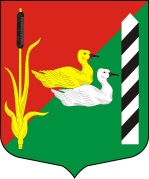 МУНИЦИПАЛЬНЫЙ СОВЕТ ВНУТРИГОРОДСКОГО  МУНИЦИПАЛЬНОГО ОБРАЗОВАНИЯ САНКТ-ПЕТЕРБУРГАМУНИЦИПАЛЬНЫЙ ОКРУГ КРАСНЕНЬКАЯ РЕЧКАпр. Маршала Жукова, дом 20, Санкт-Петербург, 198302тел./факс (812) 757-27-83, E-mail : ma.redriver @mail.ruОКПО 48970788, ОГРН1037811031070,ИНН/КПП 7805111725/780501001РЕШЕНИЕ «25» июня 2020 г.                               Санкт-Петербург                                                  № 24О внесении изменений и дополнений В Устав внутригородского муниципального образования Санкт-Петербургамуниципальный округ Красненькая речка В соответствии с пп. 1 п. 10 ст. 35, п. 4 ст. 44 Федерального закона от 06.10.2003 N 131-ФЗ "Об общих принципах организации местного самоуправления в Российской Федерации", пп. 1 п. 4 ст. 26, п. 2 ст. 34 Закона Санкт-Петербурга от 23.09.2009 N 420-79 "Об организации местного самоуправления в Санкт-Петербурге", в целях приведения Устава муниципального образования Красненькая речка в соответствие с требованиями федерального и регионального законодательства, Муниципальный Совет внутригородского муниципального образования муниципальный округ Красненькая речка  РЕШИЛ:Внести изменения в Устав внутригородского муниципального образования                   Санкт-Петербурга муниципальный округ Красненькая речка согласно Приложению             № 1 к настоящему решению.В установленный законом срок направить настоящее Решение на государственную регистрацию в Главное управление Министерства юстиции Российской Федерации по Санкт-Петербургу.Опубликовать настоящее Решение  и внесенные изменения в Устав внутригородского муниципального образования Санкт-Петербурга муниципальный округ Красненькая речка в официальном печатном издании муниципального образования – газете «Красненькая речка», а так же разместить на официальном сайте муниципального образования муниципального округ Красненькая речка. Контроль  за  исполнением настоящего  Решения возложить на Главу муниципального образования, исполняющего полномочия Председателя  Муниципального  Совета А.О.Абраменко. Настоящее решение вступает в силу со дня его принятия.Изменения и дополнения в Устав муниципального образования, являющееся приложением к данному решению, вступают в силу после их государственной регистрации и официального опубликования (обнародования).Глава  муниципального образования, исполняющий полномочия 			      Председателя Муниципального Совета    					  А.О. Абраменко